PARECER Nº 01/2023No cumprimento de suas atribuições previstas na Lei nº 14.113, de 25 de dezembro de 2020, e no Capítulo VI do Acompanhamento, da Avaliação, do Monitoramento, do Controle Social, da Comprovação e da Fiscalização dos Recursos e no Artigo 3º da Lei Municipal 4.579, de 26 de março de 2021, no que se refere à aplicação dos recursos do FUNDEB, o Conselho Municipal de Acompanhamento e Controle Social do Fundo de Manutenção e Desenvolvimento da Educação Básica e de Valorização dos profissionais da Educação (FUNDEB), em 28 de fevereiro de 2023, relata:No decorrer do ano de 2022, analisou-se mensalmente os gastos com pessoal e com fornecedores utilizando os recursos do fundo, baseando-se nos relatórios emitidos pela contabilidade e diretoria de recursos humanos.Durante o ano de 2022, o conselho realizou a validação dos dados informados no SIOPE bimestralmente, sendo que este último ainda não foi transmitido ao FNDE sob alegação de alterações no sistema. De acordo com os relatórios financeiros apresentados no início do ano 2022 pela contabilidade e tesouraria da prefeitura e após análise dos registros no SIOPE, ainda a ser transmitidos no que se refere ao último bimestre, em reunião específica, o conselho confirmou que os recursos financeiros foram mantidos e aplicados em conta bancária específica e que foi garantida a aplicação do percentual mínimo estipulado pela legislação (70%) da receita para o pagamento dos profissionais do magistério da Educação Básica no ano de 2022 e o gasto total acima de 90%. Após a análise dos documentos enviados, em reunião presenciais, fez-se a análise final, destacando-se:De acordo com os demonstrativos dos recursos recebidos, o valor total dos recursos transferidos do FUNDEB foi de R$ 47.644.818,77 que gerou um rendimento de 643.360,65, totalizando R$ 48.288.179,42. Desse valor total (transferências dos recursos + rendimentos + superávit do ano anterior), o equivalente a R$ 37.815.104,33, foi destinado ao pagamento dos profissionais do magistério da Educação Básica e o valor restante, equivalente a R$ 10.058.630,01, foi destinado a outras despesas com a manutenção da Educação Básica, totalizando um comprometimento de 99,14% dos recursos, restando em conta 414.445,08.É importante ressaltar que estão inclusos no cômputo acima alguns gastos, que não foram liquidados em 2022, mas pagos em 2023 e que ainda assim, o saldo da conta ficou a maior, tendo em vista o repasse do valor do transporte escolar para o Ensino Médio (Estado) na mesma conta, conforme pode ser verificado no extrato e “Razão Analítico para conciliação bancária”.Diante do exposto, o Conselho Municipal de Acompanhamento e Controle Social do FUNDEB aprova as contas provenientes dos recursos do FUNDEB referentes ao ano de 2022..Por ser verdade, seguem as assinaturas:Içara, 28 de fevereiro de 2023.Charliston de Souza Cargnin                                                     Elenice Alvim de OliveiraJosiane Santiago                                                                   Keli Cristina Camilo Floriano                                                   Kétulin de Oliveira Cardoso                                                                     Juceleia Stanger Silvia Regina Rosso                                                  Vanuza da Luz Bombardeli Evaristo                                              Laura dos Santos Silva                                                                Ismael Dagostin Gomes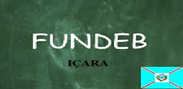 PREFEITURA MUNICIPAL DE IÇARASECRETARIA MUNICIPAL DE EDUCAÇÃO, CIÊNCIA E TECNOLOGIACONSELHO MUNICIPAL DE ACOMPANHAMENTO E CONTROLE SOCIAL DO FUNDO DE MANUTENÇÃO E DESENVOLVIMENTO DA EDUCAÇÃO BÁSICA E DE VALORIZAÇÃO DOS PROFISSIONAIS DA EDUCAÇÃO DE IÇARA